FOR INTERNAL USE ONLY 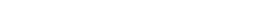 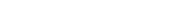 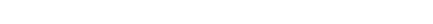 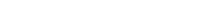 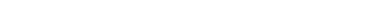 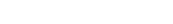 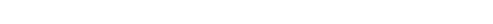 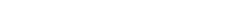 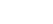 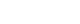 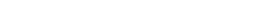 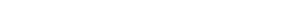 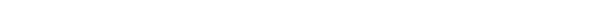 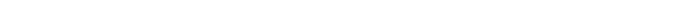 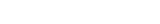 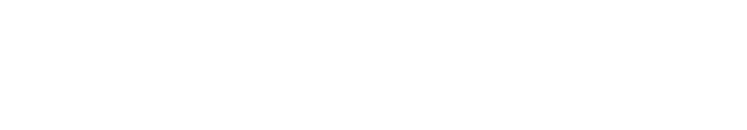 Date ____________________________________ Tracking Number __________________________                                                          EVENT PROPOSAL     their sites; impacts on neighbors and others are managed; adequate services are provided for the events and the events do not 
interfere with the Company’s ability to provide services to the entire community; mechanisms are available for cost recovery and use APPLICANT INFORMATION  Name _________________________________________________________________ Cell Number ______________________________ Mailing Address _________________________________________________________ Alternate Number __________________________ Company or Organization Name (if applicable) __________________________________________________________________________ City ____________________________________ State ________ Zip ____________ Email ______________________________________ Alternate Contact Name ____________________________________________  Alternate Contact Number __________________________ EVENT LOCATION  1. A detailed site map describing name and address of the facility, property, streets or areas that are part of the event venue. 2. If your event will take place in downtown Monterey or Cannery Row, please include a letter of support from either the Old Monterey Business Association (OMBA) or the Cannery Row Association (CRA) and/or the Cannery Row Company (CRC) respectively. Proposed site location __________________________________________________________________________________ EVENT INFORMATION Event Title ______________________________________________________________________________________________________ Number of expected attendees__________________________  Rain date if applicable  __________________________ Event Start Date ____________  Time ________ AM      PM                 Event End Date ____________  Time________AM      PM 
(Include setup and breakdown times)     Please check the events calendar at Company’s site  to make sure dates and locations don’t conflict with other events. Event Category: (check one)       Athletic/Recreation              Festival               Exhibit               Parade               Performance               Other ________________________ Event Description Provide a narrative description of the full scope of your event with as much detail as possible in the space below. Attach additional pages as necessary. ______________________________________________________________________________________________________________________________ ______________________________________________________________________________________________________________________________ ______________________________________________________________________________________________________________________________ ______________________________________________________________________________________________________________________________ FOR INTERNAL USE ONLY 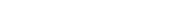 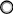 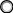 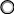 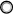 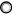 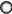 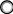 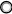 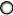 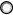 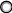 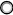 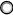 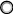 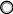 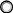 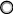 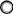 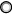 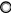 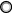 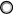 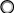 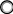 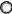 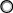 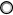 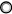 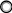 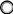 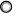 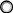 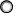 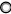 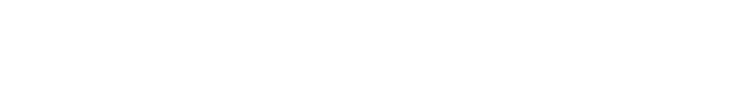 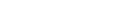 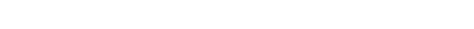 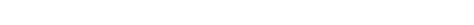 Date ____________________________________ Tracking Number __________________________ EVENT PROPOSAL                                   PAGE 2 EVENT SCREENING QUESTIONNAIRE - Please answer every question 1. Will admission be charged (including any sort of pre-payment/registration) and/or is your event YES            NO     2. Will ANY food, beverages, arts, crafts, or cultural items be available for purchase? YES            NO    3. Will any ALCOHOLIC beverages be given away or available for purchase? YES            NO 4. Will your event require loud speakers or amplified sound? YES            NO    5. Will your event require any film production at any time in the pre-, during, or post-event phases? YES            NO 6. Will your event take place on a city beach or in a city park? YES            NO    7. Will your event involve any onsite cooking or use of heating equipment? YES            NO  8. Will your event include use of tents or canopies? YES            NO 9. Will you need any special fencing or barricades? YES            NO 10. Will banners or other directional or informational signage be used before, during and/or after YES            NO    11. Will you temporarily be using a property as a parking lot for an event? YES            NO 12. Will your event require a street or sidewalk closure? YES            NO 13. Will your event take place in a street with parking meters or require other parking restrictions YES            NO    14. Will your event require the use of a public parking lot? YES            NO 15. Will your event require the use of a shuttle(s)? YES            NO    16. Do you anticipate this being an annual event? YES            NO 17. Is the applicant a non-profit registered with the State and/or with an IRS 501(c) status? 18. Will you be using monitors who will be identified by a name tag and/or event t-shirt to direct YES            NO 19. Do you plan on having on-site security at your event? YES            NO 20. Do you anticipate needing police present at your event? YES            NO ADDITIONAL COMMENTS/INFORMATION: _____________________________________________________________________________________________________________________________ _____________________________________________________________________________________________________________________________ _____________________________________________________________________________________________________________________________ ACKNOWLEDGEMENTS I certify that the above information is true and correct to the best of my knowledge. I understand that this Events Proposal is for preliminary 
review only, and does not guarantee that my event will be approved to move forward through the Events permit process. If approved, I under- stand that any change in the scope of the event must be reported to the Company’s name  and additional permits may be required. Applicant Signature ________________________________________________________________________________  Date _______________________ 